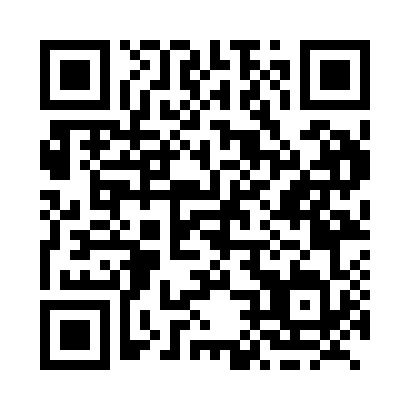 Prayer times for Alba, Nova Scotia, CanadaWed 1 May 2024 - Fri 31 May 2024High Latitude Method: Angle Based RulePrayer Calculation Method: Islamic Society of North AmericaAsar Calculation Method: HanafiPrayer times provided by https://www.salahtimes.comDateDayFajrSunriseDhuhrAsrMaghribIsha1Wed4:135:501:016:028:139:502Thu4:115:491:016:038:149:523Fri4:095:471:016:048:159:534Sat4:075:461:016:058:169:555Sun4:055:441:016:058:189:576Mon4:035:431:016:068:199:597Tue4:015:421:016:078:2010:018Wed3:595:401:006:088:2110:039Thu3:575:391:006:088:2310:0510Fri3:555:381:006:098:2410:0611Sat3:545:361:006:108:2510:0812Sun3:525:351:006:118:2610:1013Mon3:505:341:006:118:2810:1214Tue3:485:331:006:128:2910:1415Wed3:465:311:006:138:3010:1616Thu3:445:301:006:138:3110:1717Fri3:435:291:006:148:3210:1918Sat3:415:281:006:158:3310:2119Sun3:395:271:016:168:3510:2320Mon3:385:261:016:168:3610:2521Tue3:365:251:016:178:3710:2622Wed3:345:241:016:178:3810:2823Thu3:335:231:016:188:3910:3024Fri3:315:221:016:198:4010:3125Sat3:305:221:016:198:4110:3326Sun3:285:211:016:208:4210:3527Mon3:275:201:016:218:4310:3628Tue3:265:191:016:218:4410:3829Wed3:245:191:026:228:4510:3930Thu3:235:181:026:228:4610:4131Fri3:225:171:026:238:4710:42